Dzień dobryPrzesyłamy plan na kolejny tydzień „Moja mama jest kochana”. Są to wskazówki dla Państwa do pracy w domu z dziećmi. Zajęcia są rozpisane na 5 dni. Dziękujemy za Państwa współpracę z nami, za wysyłanie zdjęć i wiadomości. Tych z Państwa, którzy jeszcze nie przesłali nam prac dzieci zachęcamy do przesyłania zdjęć na nasz adres mailowy lesnakrainazielona@wp.pl Zdjęcia będziemy równie publikować na stronie internetowej przedszkola. Jesteśmy do Państwa dyspozycji, w razie pytań prosimy o kontakt mailowy lub smsowy.Pozdrawiamy serdecznieElwira SzymańskaMałgorzata WrzesieńĆwiczenia poranne:Zestaw „Mamo, zobacz, jacy jesteśmy sprawni!” Dobrze słyszę – zabawa aktywizująca. Dzieci stoją w kręgu. Otrzymują woreczki i układają je przed sobą. Poruszają się truchtem po okręgu. Gdy rodzic da sygnał, dzieci zatrzymują się, zwracają się twarzami         w kierunku środka koła i uważnie nasłuchują. Rodzic wykonuje określoną liczbę uderzeń w bębenek,    a dzieci wykonują tyle uderzeń w woreczki, ile dźwięków usłyszały. Tak sprawne są moje ręce – zabawa ruchowa. Dzieci unoszą wyprostowane ręce, trzymając nad głowami woreczki gimnastyczne. Wykonują naprzemienne krążenia ramion w przód. Kiedy jedna ręka wykonuje krążenie, druga – uniesiona – trzyma woreczek nad głową. Należy wykonać osiem krążeń każdą ręką. Tak sprawne są moje nogi – zabawa ruchowa. Każde z dzieci unosi w przód ugiętą w kolanie nogę                             i układa na niej woreczek. Wykonuje krążenia kolanem w taki sposób, aby nie zrzucić woreczka. Należy wykonać cztery krążenia każdą z nóg. Jestem sprawny – zabawa ruchowa. Dzieci wykonują skłon w przód, układają woreczki na podłodze                     i prostują się. Następnie wykonują kolejny skłon, chwytają woreczki w dłonie i podnoszą je nad głowę. Ćwiczenie należy powtórzyć osiem razy. Jestem sprytny – zabawa ruchowa. Każde dziecko trzyma woreczek w jednej dłoni i rozkłada wyprostowane ręce na boki. Następnie unosi nogę ugiętą w kolanie i przekłada woreczek pod kolanem do drugiej dłoni. Wraca do pozycji wyjściowej, trzymając woreczek w drugiej dłoni. Ćwiczenie należy powtórzyć osiem razy. Jestem skoordynowany – zabawa ruchowa. Dzieci przekładają woreczki z dłoni do dłoni wokół bioder, raz z przodu, a raz z tyłu. Ćwiczenie należy powtórzyć osiem razy. Tak pracuje mój brzuszek – zabawa ruchowa. Dzieci układają się na plecach na dywanie. Układają sobie woreczki na brzuchach. Na sygnał napinają mięśnie brzucha w taki sposób, aby woreczki uniosły się                 w górę. Po chwili rozluźniają mięśnie. Ćwiczenie należy powtórzyć osiem razy. Mam prosty kręgosłup – zabawa ruchowa. Dzieci układają sobie woreczki na głowach i prostują kręgosłup. Spacerują swobodnie po całej sali z woreczkami na głowie. Jeżeli woreczek upadnie, można go podnieść, chwytając palcami stóp. Potrafię odpoczywać – zabawa relaksacyjna. Dzieci układają woreczki na podłodze. Następnie kładą się na plecach i każde układa głowę na woreczku (jak na poduszce). Dzieci zamykają oczy i przez chwilę wyobrażają sobie, że leżą w ciepłym i przytulnym łóżku. Wykonują wdech nosem i wydech ustami. Środki dydaktyczne: bębenek, woreczki gimnastyczneZabawy ruchowe:Jaką minę zrobi mama? – rozpoznawanie emocji. Przygotowujemy ilustracje z twarzami osób, które wyrażają określone emocje, np. znużenie, wstręt, strach, gniew, zaskoczenie, radość. Wymieniamy sytuacje, w których mogą pojawić się dane emocje, a dzieci pokazują zdjęcia przedstawiające odpowiednie reakcje emocjonalne. Przykładowe sytuacje: Mama znalazła robaka w zupie. Wróciliśmy ubłoceni z podwórka i zabrudziliśmy podłogę, którą umyła mama. Zrobiliśmy mamie niespodziankę                    i wytarliśmy zabłoconą podłogę. W trakcie zabawy warto zwracać uwagę na to, że czasami ta sama sytuacja może wywołać u różnych ludzi różne reakcje oraz że większość sytuacji może wywołać u tej samej osoby kilka emocji. Środki dydaktyczne: ilustracje z twarzami osób dorosłych wyrażających różne emocje https://www.google.pl/search?q=emocje+na+twarzy+zdj%C4%99cia&tbm=isch&ved=2ahUKEwi8nseZlr_pAhVFxioKHb0HCwkQ2-cCegQIABAA&oq=emocje+na+twarzy+zdj%C4%99cia&gs_lcp=CgNpbWcQAzICCAA6BggAEAcQHjoICAAQBxAFEB46CAgAEAgQBxAeOgYIABAFEB46BggAEAgQHjoECAAQHlC82wJYpYADYLiCA2gCcAB4AIABc4gBwAySAQQxNC40mAEAoAEBqgELZ3dzLXdpei1pbWc&sclient=img&ei=xWvDXvynDMWMqwG9j6xI&bih=774&biw=1536 Co miłego mam dla mamy – zabawa orientacyjno-porządkowa. Rodzic mówi: Prezent dla mojej mamy powinien być… i wymienia cechę przedmiotu, np. czerwony, ciężki. Dzieci odszukują przedmiot, który ma wspomnianą cechę i go dotykają.Mamo, pomogę ci! – zabawa. Rozmawiamy o tym, jakie czynności mogą wykonywać dzieci, żeby pomóc mamie i je naśladujemy albo wykonujemy naprawdę np.: • Trzepiemy dywany; • Rozkładamy obrus na stole; • Odkładamy zabawki na miejsce; • Nie depczemy po mokrej podłodze; • Pomagamy mamie w ogródku.Zbieramy kwiaty dla mamy – zabawa orientacyjno-porządkowa. Dzieci spacerują między kwiatami (kulkami z bibuły). Na sygnał zbierają kwiaty w określonym kolorze i umieszczają je w koszyku oznaczonym kropką w takim samym kolorze. Środki dydaktyczne: kulki z bibuły, koszyki oznaczone kolorami Piosenka https://youtu.be/j09kDRPi3tE tekst piosenki jest w opisie dnia piątegoZajęcia na każdy dzień:Jak można ucieszyć mamę?Chcę pojechać w świat – integracyjna zabawa rytmiczna. Stoimy w kręgu, wszyscy zwróceni plecami do środka koła i trzymamy się za ręce. Wspólnie śpiewamy piosenkę lub rytmiczne wypowiadamy jej słowa, wplatając w treść imiona kolejnych osób:Chcę pojechać w świat (imię) chce pojechać hen, w daleki świat, ale mama głośno płacze, że już (imię) nie zobaczy! (imię), nie odjeżdżaj, (imię, imię), wróć! Marta Bogdanowicz Źródło: Marta Bogdanowicz, „W co się bawić z dziećmi”, wyd. Harmonia, Gdańsk 2009, s. 33 Wymieniona osoba, gdy usłyszy słowo: wróć, odwraca się twarzą do środka koła. Zabawa kończy się, gdy wszyscy będą stali zwróceni twarzami do wewnątrz.Dla mojej mamy gram – zabawa rytmiczna. Recytujemy prostą rymowankę. Następnie wystukujemy na bębenku różne układy rytmiczne. Dzieci powtarzają każdy rytm, wystukując go na instrumentach muzycznych lub wykorzystując do tego gestodźwięki np. klaskanie w dłonie, uderzanie dłońmi w uda, tupanie. Po każdym układzie rozpoczynamy zabawę ponownie od rymowanki. Przykładowa rymowanka: Dla mojej mamy gram Czy to tu, czy też tam – tak dla swojej mamy gram. Magdalena LedwońŚrodki dydaktyczne: bębenek i inne instrumenty perkusyjneCo czujemy? – zagadki o uczuciach i emocjach. Dzieci słuchają zagadek czytanych z odpowiednią intonacją przez rodzica. Nazywają uczucia, które im towarzyszą, gdy znajdują się w określonej sytuacji. Jeśli dzieci mają problem z nazwaniem emocji wyłącznie na podstawie zagadki słownej,  możemy wspomóc się również fotografiami lub ilustracjami osób, których twarze wyrażają dane uczucie. Dzieci mogą spróbować wyrazić nazwane emocje za pomocą mimiki, gestu, ruchu. Za nic z łóżka wstać nie mogę, bo coś złapie mnie za nogę. Kto uczucie to rozumie, może nazwę dać mu umie? (strach, lęk, obawa)Siedzę w kącie, głowę zwieszam, nawet żart mnie nie rozśmiesza. Niech więc ktoś tę sprawę zgłębi: jakie mnie uczucie gnębi? (smutek, przygnębienie)Ciągle tańczę, skaczę, śpiewam, chcę, by śmiechem świat rozbrzmiewał! Przejrzyj znanych uczuć listę, które jest tu oczywiste? (radość, szczęście)Kot po rynnie chodzi ładnie, liczę na to, że nie spadnie. Powiedz krótko, czy w tych słowach, jakieś się uczucie chowa? (strach, lęk)Wciąż zadręcza mnie pytanie: Czemu on to ma, a ja nie? Jakie to uczucie budzi, czy odpowiedź cię nie trudzi? (zazdrość)Sam przypadków tych nie zliczę, kiedy wściekam się i krzyczę. Powiedz, jeśli się nie boisz, które z uczuć za tym stoi? (gniew, wściekłość, złość)Musiałbyś mnie brać na męki, żebym żabę wziął do ręki! Nie potrafię tego zmienić. Kto uczucie to wymieni? (wstręt, obrzydzenie) Marcin Brykczyński Źródło: Marcin Brykczyński, Co się kryje w sercu na dnie? Kto przeczyta, ten odgadnie. 25 uczuciowych zagadek, wyd. Literatura, Łódź 2010, s. 4, 6, 7, 9, 20, 22, 26. Środki dydaktyczne: fotografie lub ilustracje twarzy wyrażających emocje Tak się cieszę! – zabawa naśladowcza z kostką emocji. Przygotowujemy kostkę, do której przyklejamy buźki wyrażające różne emocje (smutek, zdziwienie, radość, strach, gniew, zmęczenie). Ochotnik rzuca kostką, a pozostali podają nazwę emocji, która wypadła. Następnie prezentują wszystkim, jak się zachowują, kiedy same ją odczuwają. Środki dydaktyczne: kostka z symbolami emocji 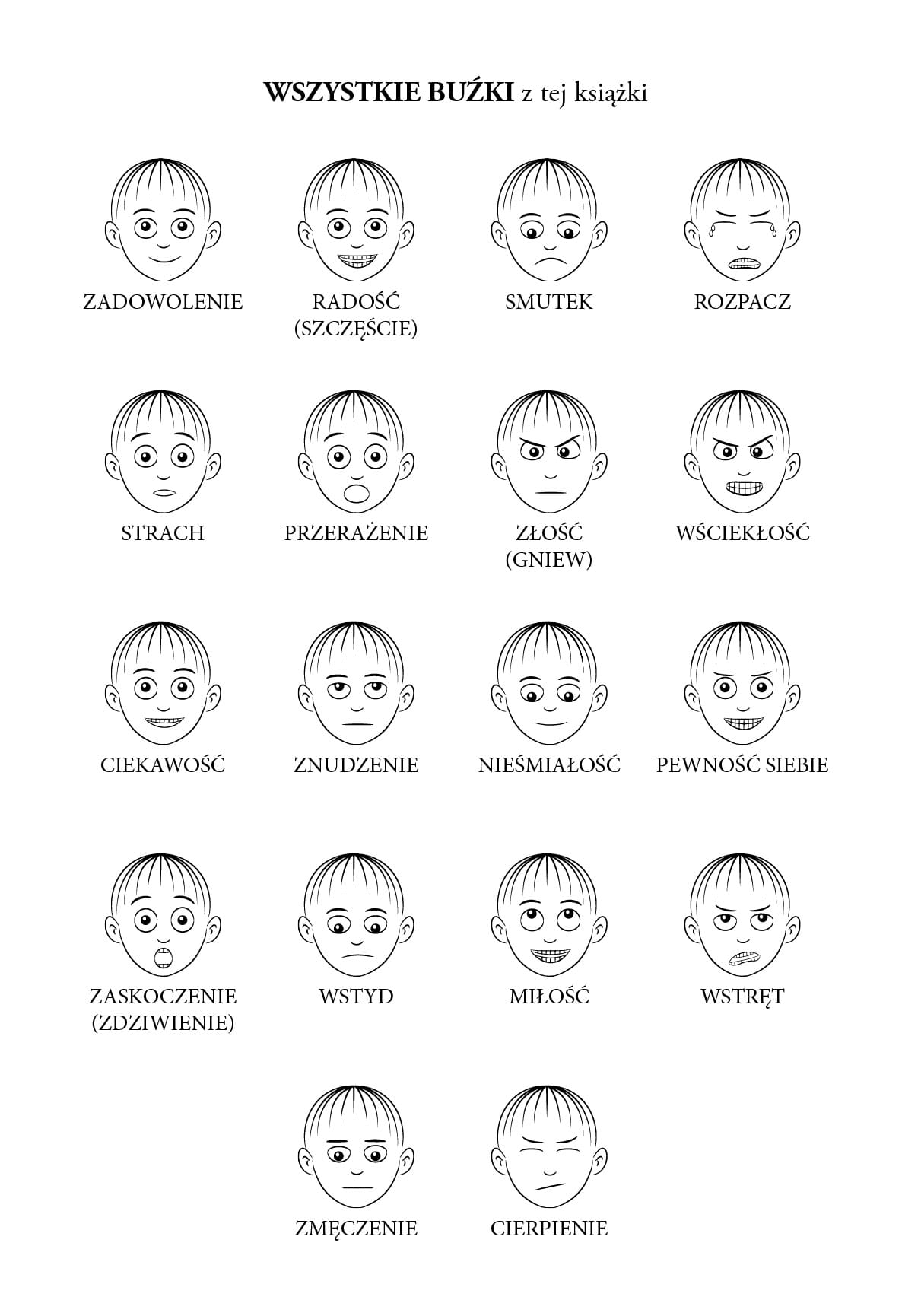 Czy moja mama jest zawsze uśmiechnięta? – rozmowa kierowana. Zadajemy dzieciom pytanie, czy mamy są tylko radosne i szczęśliwe, czy bywają również sytuacje, w których są smutne, złe itp. Prosimy dzieci, żeby spróbowały wymienić, w jakich sytuacjach mamusiom towarzyszą określone emocje. Co mogę zrobić, kiedy mama jest smutna? – rozmowa, poszukiwanie sposobów na smutek i zły nastrój mamy. Dzieci zastanawiają się, kiedy mama jest smutna, zła lub zmęczona. Nazywają te sytuacje. Zastanawiają się, czy zdarza im się czasami sprawić mamie przykrość, przysporzyć zmartwień. Dzieci proponują, w jaki sposób można w takich sytuacjach poprawić mamie nastrój, np. pozwolić jej chwilę odpocząć, przytulić się, powiedzieć mamie, że się ją kocha, poprosić tatę, żeby zrobił dla niej herbatę, mile spędzić z mamą czas, zapytać, czy chciałaby porozmawiać i opowiedzieć o tym, czym się martwi. Kiedy moja mama jest… – zabawa dramowa. Dziecko wciela się w rolę mamy, a rodzic – w rolę jej dziecka. Rzucamy kostką z symbolami emocji i nazywają nastrój, jaki ma mama. Osoba, która gra rolę mamy, ma zachowywać się zgodnie z tym, jaka emocja pojawiła się na kostce. Z kolei osoba, która wciela się w rolę dziecka, ma za zadanie poprawić mamie humor. Zabawa może stanowić punkt wyjścia do rozmowy o tym, jakie sposoby na wyciszenie emocji są najskuteczniejsze. Zauważamy, że najważniejsze jest okazywanie sobie nawzajem miłości. Może w tym kontekście wyjaśnić znaczenie sformułowań: okazać innym odrobinę serca, podejść do kogoś z sercem na dłoni itp.Środki dydaktyczne: kostka z symbolami emocji Serce dla mamy – praca plastyczna. Rysujemy serce, wyklejamy bibułą lub malujemy farbami, kredkami.Dziecięce SPA – masażyk relaksacyjny dla mamy. Siadamy w parach i wykonujemy masażyk. Moja mama Moja mama ma piękne oczy (delikatne uderzanie opuszkami palców w okolicach oczu) i nosek ma najpiękniejszy. (głaskanie nosa z góry na dół, od nasady, do czubka) Gdy się śmieje, śmieje się świat, (delikatne uderzanie opuszkami palców w okolicach ust) bo śmiech mamy jest najszczerszy. Moja mama ma ładne włosy (wkładanie palców we włosy i masowanie skóry głowy) i policzki śliczne, rumiane. (delikatne chwytanie palcami skóry twarzy) Gdy urosnę, będę jak mama (przeciąganie się jak przy wstaniu z łóżka) I, jak ona, z uśmiechem z łóżka wstanę. Magdalena LedwońPortrety mam – zabawy manualne z wykorzystaniem naturalnych materiałów. Dzieci układają portrety mam z wykorzystaniem materiałów dostępnych w ogrodzie. Uśmiech dla mamy DZIEŃ MAMYWianki z kwiatów – układanie konsekwentnych serii. Rozkładamy wstążkę w kolorze zielonym. Zachęcamy dzieci do wspólnego stworzenia wianka dla mamy. Na początek układa na przemian kwiaty (kulki z bibuły) w dwóch kolorach i prosimy dzieci o dokończenie wianka. Następnie tworzy kolejny wzór, o nieco bardziej skomplikowanym układzie, a dzieci starają się ułożyć kolejne fragmenty, zgodnie z podanym wzorem. Na zakończenie wykonuje ze wstążki obręcz, i układa „kwiaty” na obwodzie. Dzieci mogą zauważyć, że elementy układane na obwodzie koła również mogą się powtarzać. Środki dydaktyczne: zielona wstążka, kulki z bibuły w różnych kolorach Robimy wianek z kwiatów – zabawa plastyczna, tworzenie kompozycji. Dzieci otrzymują zielone wstążki o długości ok. 1 m. Przyklejają do nich kwiaty z bibuły. Dzieci mogą układać rytmy lub tworzyć samodzielne kompozycje. Przed rozpoczęciem układania kwiatów dzieci zaznaczają miejsca na wstążce, od których powinny rozpocząć i zakończyć naklejanie, aby można było swobodnie wiązać wstążkę na szyi. Po wyschnięciu kleju związuje się dwa końce wstążki i wianki można zakładać na szyję niczym korale.Środki dydaktyczne: zielone wstążki o szerokości 1,5 cm i długości 100 cm, kulki z kolorowej bibuły, klej typu wikol Zabawy z mamąCzym zajmuje się w domu mama – rozwiązywanie zagadek słownych. Dzieci słuchają zagadek słownych, zastanawiają się, jakie obowiązki wykonuje w domu mama. I mama i pralka mocno się natrudzą, gdy synek lub córka bardzo się ubrudzą. (pranie)Głośna maszyna sunie po dywanie, i już żaden śmieć, na nim nie zostanie. (odkurzanie)Ogień pod garnkiem płonie, bucha z niego para, same pyszne dania będziemy jeść zaraz. (gotowanie) Żeby koszulka zmarszczek nie miała, moja mamusia ją… (uprasowała)„Każda rzecz ma swoje miejsce” – mama to powtarza. Więc pozbieraj swe zabawki I się nie obrażaj!. (sprzątanie) Bierze kąpiel filiżanka, biorą też talerze. Po obiedzie wielki garnek także kąpiel bierze. (zmywanie naczyń) Magdalena Ledwoń Odgłosy sprzątania – zagadki ruchowo-logopedyczne. Dzieci prezentują gestami czynności                                       z poprzedniego zadania i naśladuje odgłosy urządzeń. Obowiązki mojej mamy – rozmowa kierowana. Dzieci na podstawie dwóch poprzednich zabaw                               i własnych obserwacji nazywają rodzaje obowiązków domowych wykonywanych przez mamy. Określają czy jest ich dużo, czy mało. Zastanawiają się, czym zajmują się dzieci, kiedy mama sprząta, gotuje, prasuje itp. Mogą zastanowić się, jak pomóc mamie w porządkach, np. wytrzeć kurze, dobrać skarpetki w pary, wyjąć naczynia ze zmywarki. Warto w tym miejscu porozmawiać również o obowiązkach domowych taty, o tym, że w rodzinie, tak jak w grupie przedszkolnej, pomagamy sobie nawzajem. Sposób na pomoc dla mamy – słuchanie wiersza „Robotek” Joanny Papuzińskiej. Dzieci słuchają wiersz. Zastanawiają się wspólnie, czy ich mamom przydałby się Robotek. Uzasadniają swoje wypowiedzi. Robotek Blacha, gwoździe, drut, śrubokręt i młotek. Co to będzie? Mały robot, Robotek. Dla kogo? No, nie dla mnie, ja go dam naszej mamie. Robotek co dzień o świcie nastawi dla wszystkich wodę na mycie, do sklepu zbiegnie na dół i zakupy zrobi do obiadu. Pozdejmuje kożuchy z mleka, szczypiorek drobno posieka, wyprasuje fartuszki, guzik przyszyje do bluzki. Ugotuje, pozmywa, sprzątnie, zrobi pranie, a mama leżeć będzie na tapczanie i książki czytać. Albo nas pytać: „A może byśmy poszli do kina, kochani?”. Joanna Papuzińska Źródło: Książki dla małych i dużych, Joanna Papuzińska, Wiersze cz. IV, Grupa Wydawnicza Foksal, Warszawa 2014, s. 8. Projektowanie Robotka – zabawa plastyczno-konstrukcyjna. Jeżeli mamy duży karton, do którego swobodnie będą mogły wejść dzieci to wycinamy w nim otwory na głowę (w górnej części), na ręce (po prawej i lewej stronie) oraz na nogi (usunięty cały spód kartonu). To będzie korpus Robotka. Dzieci ozdabiają Robotka, naklejając na niego folię aluminiową oraz liczne kolorowe krążki. Dzieci mogą założyć karton i wcielić się w rolę Robotka. Środki dydaktyczne: duży karton z otworami na ręce, nogi oraz głowę, folia aluminiowa, klej, nożyczki, guziki, papierowe kółkaCo lubię robić z moją mamą? – zabawa rzutno-chwytna z piłką. Rzucamy do siebie nawzajem piłkę plażową i głośno liczymy do 10. Gdy wykonamy dziesięć rzutów, osoba trzymająca piłkę opowiada o tym, jak lubi spędzać czas ze swoją mamą, co wprawia i ją, i mamę w doskonały nastrój, gdy robią to wspólnie. Środki dydaktyczne: piłka plażowa Odkurzamy – zabawa oddechowa. Na stoliku stawiamy miseczkę z papierowymi kuleczkami. Dziecko otrzymuje papierowy talerzyk i słomkę. Dzieci mają za zadanie zamienić się w odkurzacze. Zasysają powietrze za pomocą rurki, w taki sposób, aby do jej drugiej strony przyssała się kulka. Każde dziecko przenosi kuleczki na swój talerzyk. Na zakończenie liczymy kuleczki na swoich talerzykach. Środki dydaktyczne: talerzyki papierowe, małe papierowe kuleczki, talerzyk, słomka, miseczki Zobacz, mamo!Mamo, mamo, zobacz! – słuchanie opowiadania „Zobacz, mamo!” Magdaleny Ledwoń.Zobacz mamo! Króliczek namalował obrazek. „Jest taki piękny jak moja mama” – pomyślał                                           i natychmiast postanowił pokazać go mamie. Zabrał malowidło ze stolika i pokicał do kuchni, gdzie mama przygotowywała na podwieczorek ciasto marchewkowe. „Mamo, mamo zobacz! Ten obrazek namalowałem dla ciebie!” – krzyczał już z korytarza. Mama odwróciła się i rzuciła okiem na dzieło synka. „Piękny –  powiedziała – co się na nim znajduje?” „Ogródek. Z kwiatami. Taki jak twój” – dopowiedział dumny ze swego dzieła króliczek. Królicza mama uśmiechnęła się. A Króliczek przypomniał sobie, że w ogrodzie, tuż obok kapusty, rosną piękne kwiaty, które mama zasadziła wiosną. Może z nich zrobić wspaniały bukiet. Wypadł z domu niczym strzała, zanim mama zdążyła kiwnąć głową, że zgadza się na jego wyjście na dwór. Po chwili Króliczek wpadł do kuchni niosąc pełne naręcza kwiatów. „Mamo, mamo zobacz! Te kwiaty są dla ciebie”. Mama odwróciła się do synka, a na jej twarzy widać było zmieszanie. Nie wiedziała, czy dziękować mu za prezent, czy nakrzyczeć na niego za błoto na dywanie, które przyniósł na łapkach z ogródka i za wyrwanie jej ulubionych konwalii, wprost z rabatki przed domem. Ale Króliczek, nie zwracając uwagi na minę  mamusi, podbiegł do zlewu, napełnił wodą słoik, który mama włożyła do zmywarki i wcisnął  do niego kwiaty. „Mamo, mamo zobacz, jaki jestem szybki” zdążył jeszcze krzyknąć zanim wypadł z domu z powrotem na podwórko. A mama? A mama zobaczyła swoje ulubione kwiaty wciśnięte niedbale w brudny słoik po marynowanej marchewce z dzisiejszego obiadu, błoto z ogródka na podłodze, plamy z farb w przedpokoju, które spłynęły z Króliczkowego obrazka, gdy niósł go do kuchni. Nie mówiąc już o tym, że zobaczyła w pokoju synka rozrzucone na stoliku plakatówki i pędzle, a w ogrodzie podeptaną rabatkę z konwaliami. „Króliczku, synku, zobacz!” – zawołała mama, gdy tylko otrząsnęła się z szoku. „A co?” – synek strzygnął długimi uszami i nasłuchiwał z drugiego końca ogrodu. „Pokażę ci, jaką zrobiłeś mi niespodziankę” – odpowiedziała mamusia. A wy jak myślicie, czy ta niespodzianka sprawiła mamusi Króliczka radość? Magdalena Ledwoń Miłe niespodzianki – rozmowa na podstawie wysłuchanego opowiadania. Dzieci zastanawiają się, dlaczego mamusia nie ucieszyła się z niespodzianek przygotowanych dla niej przez synka. Próbują powiedzieć, co Króliczek powinien zrobić, żeby mama cieszyła się jednak z prezentu, który od niego dostała. Prosimy, żeby dzieci zastanowiły się, czy im też czasami zdarza się zrobić coś, co zamiast ucieszyć mamę, sprawia jej przykrość. Dzieci ustalają, dlaczego tak się dzieje (bo np. jesteśmy nieuważni, przysparzamy mamie pracy) i co należy wtedy zrobić (np. przeprosić, porozmawiać, przytulić się, pomóc w sprzątaniu). Co by było, gdyby... – zabawa dydaktyczna rozwijająca umiejętność przewidywania konsekwencji swoich działań. Jeśli mamy maskotkę królika to używamy jej do tej zabawy. Przedstawiamy bohatera dzieciom, tłumacząc, że chce on pomagać swojej mamusi, ale nie wie, jak. Następnie, wcielając się                     w rolę tej postaci (może zmienić głos i animować zabawkę) wymieniamy różne sytuacje z życia króliczej rodziny. Zadaniem dzieci jest wyjaśnienie królikowi, co się stanie, kiedy takie wydarzenie zaistnieje                       i jak powinien się zachować, np.: Razem z mamą wieszam pranie na sznurku w ogródku. Co by było, gdybym upuścił skarpetkę na ziemię?Pomagam mamie wyjąć kubki ze zmywarki i włożyć je do szafki. Co by było, gdybym upuścił przez nieuwagę kubek? Wracam do domu po całym dniu spędzonym w marchewkowym przedszkolu. Za mną idzie mama i niesie ciężkie zakupy. Co się stanie, jeśli zostawię buty na środku norki? Biorę kąpiel w wannie i bawię się w piratów. Wychlapałem na podłogę wodę. Co będzie, jeśli ktoś wejdzie w rozlaną wodę? Podlewam marchewkę w ogródku. Co się stanie jeśli, za bardzo przechylę konewkę? Sadzę z mamą kwiaty w doniczce. Co się stanie, jeśli nie będę uważać przy wsypywaniu ziemi do doniczki?Warto zachęcić dzieci do udzielania rad królikowi, aby mogły określić, jakie zachowania należy podjąć, żeby uniknąć szkody lub zniwelować skutki danego zdarzenia. Środki dydaktyczne: zabawka królikTo lubię robić z moją rodziną! – rysowanie obrazków na określony temat. Dzieci rysują swoje rodziny, wykorzystując kredki pastelowe. Mogą spróbować przedstawić na rysunku to, co najbardziej lubią robić z mamą i tatą. Środki dydaktyczne: kartki formatu A3, kredki pasteloweMamo, Tato, to dla Was!Dzieci uczą się na pamięć wybranych wierszy lub ich fragmentówDziś dla ciebie, MamoDziś dla ciebie, Mamo, świeci słońce złote, dla ciebie na oknieusiadł barwny motyl. Dziś dla ciebie, Mamo, płyną białe chmurki, a wiatr je układa w świąteczne laurki. Dziś dla ciebie, Mamo, śpiewa ptak na klonie i dla ciebie kwiaty pachną też w wazonie. Dzisiaj, Droga Mamo, masz twarz uśmiechniętą – niechaj przez rok cały trwa to twoje święto!” Włodzimierz Ścisłowski Źródło: „Inscenizacje pełne radości”, wyd. Juka, Łódź 1995, s. 151.Mamo! Chodź z nami!Mamo! Chodź z nami! Damy ci – łąkę. Z kwiatami, ze skowronkiem, ze słonkiem. Do wąchania, słuchania, patrzenia…A do łąki dodamy życzenia. Nawet, gdy się zachmurzy na niebie, nawet, gdy się kłopotów uzbiera, my uśmiechniemy się do ciebie. Zawsze, jak dziś, jak teraz! Barbara Lewandowska Źródło: „Inscenizacje pełne radości”, wyd. Juka, Łódź 1995, s. 153Święto taty Dzisiaj dzień Taty, mojego Taty i wszystkich ojców na świecie Niosę dla taty z ogródka kwiaty Co swoim ojcom niesiecie? Kwiatka nie macie? Zarzućcie Tacie na szyję ciepłe ręce, mówiąc do ucha: Tatku, posłuchaj, chcę Cię uściskać, nic więcej! Hanna Łochocka Źródło: „Inscenizacje pełne radości”, Juka, Łódź 1995,  s. 188Spacer z tatą Jak to dobrze z tatą iść przez las. – Tutaj dębu liść, a tu stary głaz – objaśnia tata. Jak to dobrze z tatą iść przez pole.– Tam skowronek, a tu mrówka ciągnie trawy nić – objaśnia tata. (…) Jak to dobrze z tatą iść przez świat!Stanisław Grabowski Źródło: Inscenizacje pełne radości, Juka, Łódź 1995,  s. 189.Zabrakło w kwiaciarni kwiatów… Zabrakło w kwiaciarni kwiatów, co ja zrobić mam? Tak dużo na świecie kobiet, takie mnóstwo Mam!Więc kupiłem ten balonik… Niech pomknie przez świat do rąk mojej pięknej Mamy i zmieni się w kwiat. Ryszard Przymus Źródło: „Inscenizacje pełne radości”, wyd. Juka, Łódź 1995, s. 147.Dzieci uczą się piosenkiDZIĘKUJĘ MAMO! DZIĘKUJĘ TATO! - ZoZisłowa: Łukasz Tarta, muzyka: Weronika KorthalsUczyliście mnie chodzić Uczyliście mnie mówićJak się zachowywaćJak zwracać się do ludziJa mogę na Was liczyćWiem, że mi pomożecieNajlepszych mam rodzicówNa całym wielkim świecie Ref.:Dziękuję mamo, dziękuję tato,Za każdą zimę, za każde latoDziękuję mamo, dziękuję tato,Za to, że macie dla mnie czasBardzo kocham WasBardzo kocham WasA najpiękniejsze chwileSą kiedy mnie tulicieDajecie mi buziakiIdziemy tak przez życieCo mogę dla Was zrobićJak mogę się odwdzięczyćJesteście w moim sercuBędziecie w mej pamięciRef.:Dziękuję mamo, dziękuję tato,Za każdą zimę, za każde latoDziękuję mamo, dziękuję tato,Za to, że macie dla mnie czasBardzo kocham WasBardzo kocham Was